ХАРКІВСЬКА ГІМНАЗІЯ №12 ХАРКІВСЬКОЇ МІСЬКОЇ РАДИ ХАРКІВСЬКОЇ ОБЛАСТІПРОТОКОЛзасідання педагогічної ради14.02.2018 № 4Голова:         Л.А.КалмичковаСекретар:     Н.В.БорисенкоПрисутні  62 особи (список додається)Відсутні 4 осіб: Пономарьова А.Р. (сесія),  Жаркова Н.О.(лікарняний), Березіна  І.В.,  Колесник О.Б.(курси).Порядок денний:1. Про погодження списку  вибраних для замовлення підручників для учнів 5-х класів та педагогічних працівників (доповідач Калмичкова Л.А.)1.СЛУХАЛИ:Калмичкову Лідію Анатоліївну, директора Харківської гімназії №12, яка повідомила про необхідність вибору для замовлення  підручників для учнів 5-х класів та педагогічних працівників на 2018/2019 навчальний рік. Вибір необхідно проводити з переліку підручників для 5 класів закладів загальної середньої освіти, яким надано гриф «Рекомендовано Міністерством освіти і науки України» і будуть видаватися за кошти бюжету у 2018 році. Прогнозована кількість учнів 5 класу – 105.ВИСТУПИЛИ:Оленіч Ольга Зіновіївна, учитель української мови та літератури, яка запропонувала із переліку підручників «Українська мова. 5 клас» вибрати підручник автором якого є Заболотний О.В. та Заболотний В.В.. Із  переліку підручників «Українська література. 5 клас» - підручник автора Авраменка О.М.Пивоварова Л.І., учитель англійської мови, яка запропонувала вибрати  підручник для класів із поглибленим вивченням англійської мови: «Англійська мова для спеціалізованих шкіл з поглибленим вивченням англійської мови. 5 клас» автори Калініна Л.В., Самойлюкевич І.В., а для звичайних класів підручник «Англійська мова (5 рік навчання). 5 клас», автором якого є Карпюк О.Д.Подрезенко В.В., учитель французької мови, яка запропонувала вибрати  підручник « Французька мова (1 рік навчання). 5 клас», авторами якого є Чумак  Н.П., Кривошеєва Т.В.Смірнова Л.В., учитель зарубіжної літератури та російської мови, яка запропонувала вибрати  підручник «Зарубіжна література. 5 клас», авторами якого є Ніколенко О.М., Конєва Т.М., Орлова О.В., Зуєнко О.М., Кобзар О.І. Підручник «Російська мова (5 рік навчання) для закладів загальної середньої освіти з навчанням українською мовою. 5 клас», автор Давидюк Л.В.Субота Е.О., учитель математики, яка запропонувала вибрати  підручник «Математика 5 клас», авторами якого є Мерзляк А.Г., Полонський В.Б., Якір М.С.Колеснікова Я.М., учитель біології, яка запропонувала вибрати  підручник «Природознавство. 5 клас», авторами якого є Ярошенко О.Г., Бойко В.М.Толоконнікова М.В., учитель основ здоров’я, яка запропонувала вибрати  підручник «Основи здоров'я. 5 клас», авторами якого є Бойченко Т.Є., Василенко С.В., Гущина Н.І., Василашко І.П., Коваль Н.П., Гурська О.К.ПОСТАНОВИЛИ:1.Погодити  перелік підручників для учнів 5 класів та педагогічних працівників для подальшого замовлення у такій кількості:Секретар 		(Оригінал підписано)	Н.В. Борисенко Голова 		(Оригінал підписано)	Л.А. Калмичкова 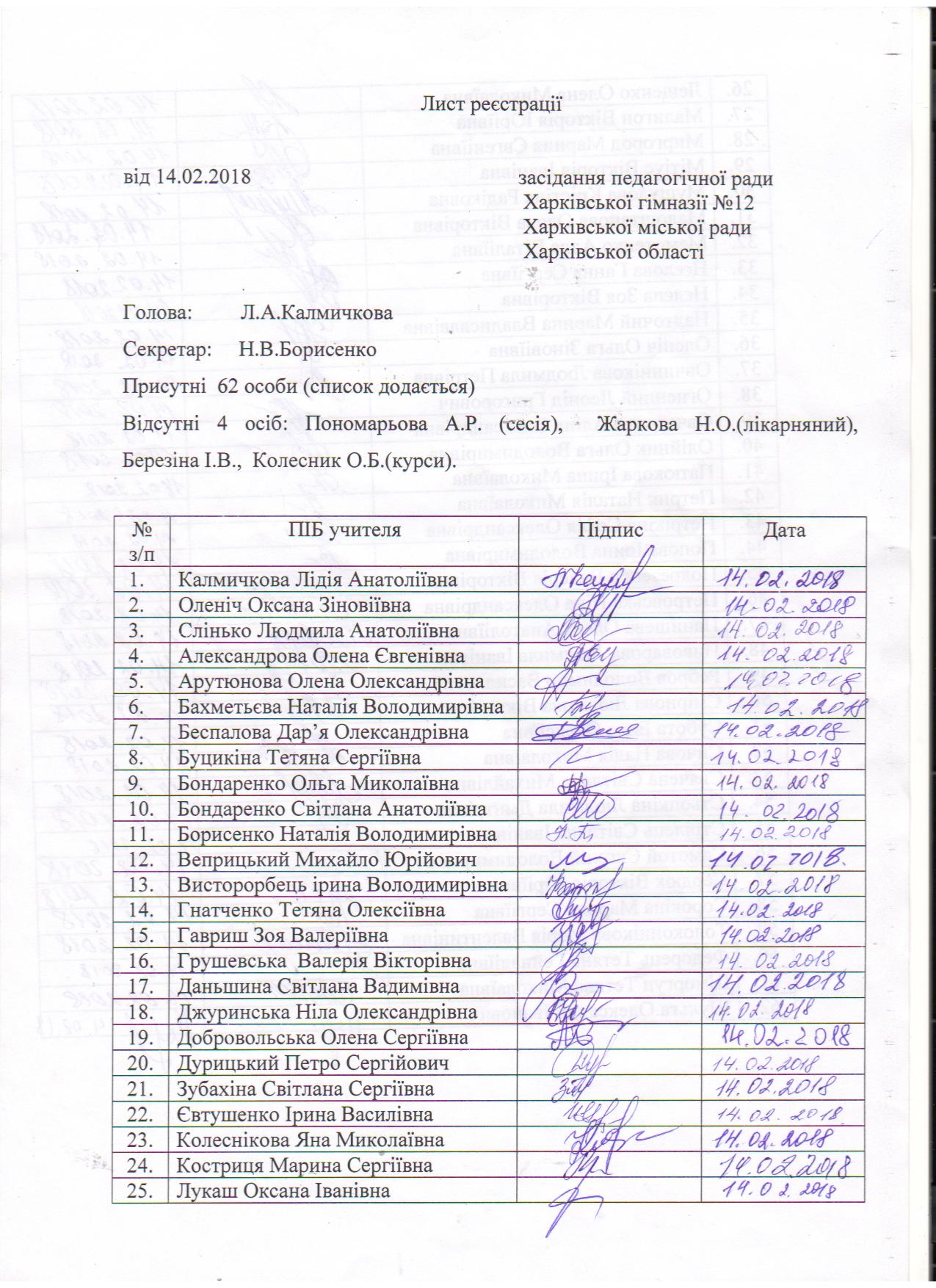 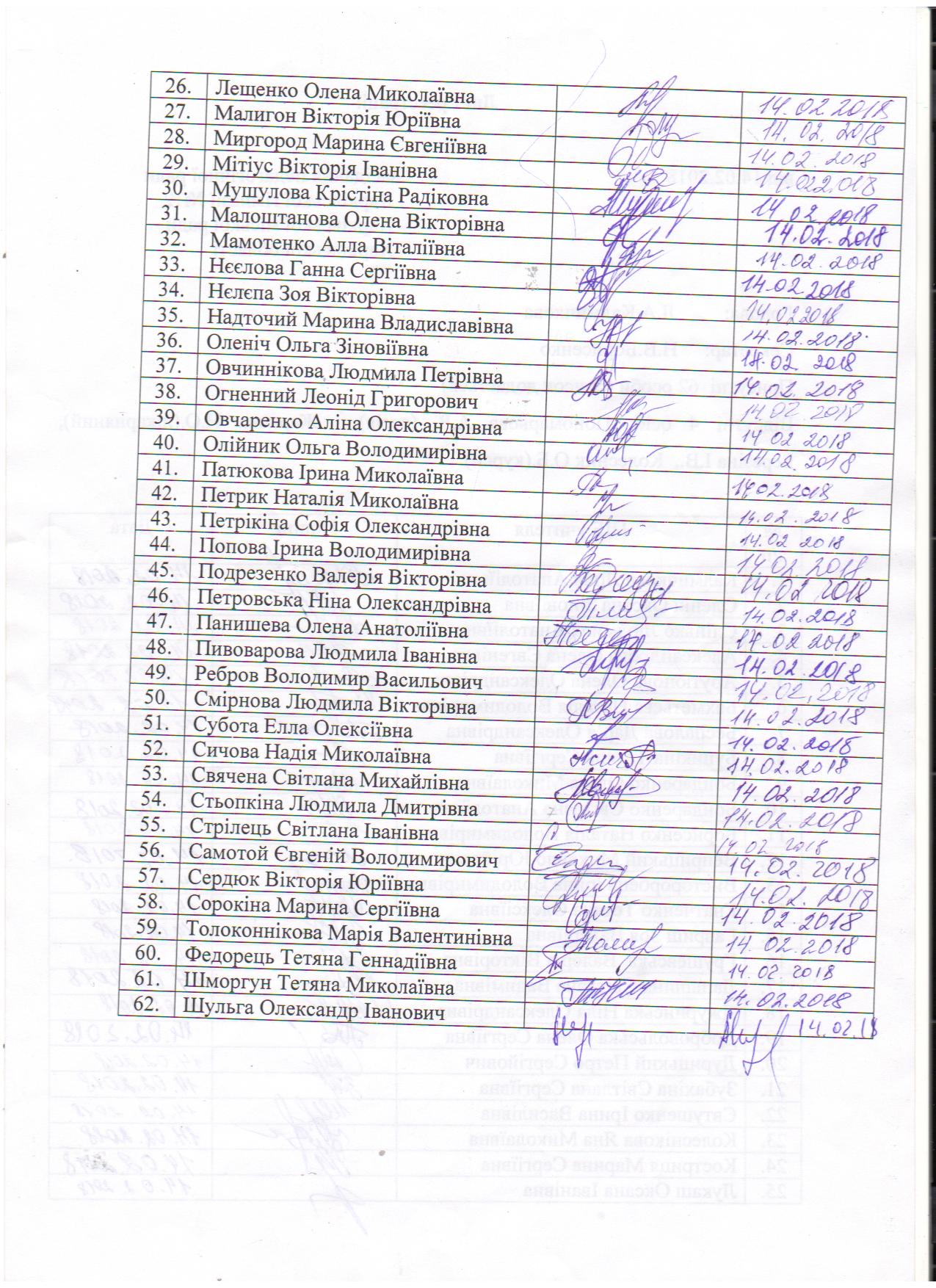 № з/пНазва підручникаАвторМова підручникаЗамовленоЗамовлено№ з/пНазва підручникаАвторМова підручникадля учнівдля вчителя1Українська мова. 5 клас        Заболотний О.В., Заболотний В.В.українська10532Укарїнська література. 5 класАвраменко О.М.українська10523Англійська мова для спеціалізованих шкіл з поглибленим вивченням англійської мови. 5 класКалініна Л.В. Самойлюкевич І.Ванглійська7024Англійська мова (5 рій навчання). 5 класКарпюк О.Д.англійська3525Французька мова (1 рік навчання). 5 класЧумак Н.П.                         Кривошеєва Т.Вфранцузька7026Зарубіжна література. 5 класНіколенко О.М., Конєва Т.М., Орлова О.В., Зуєнко О.М., Кобзар О.І.українська10527Математика 5 класМерзляк А.Г.Полонський В.Б Якір М.С.українська10528Природознавство. 5 класЯрошенко О.Г., Бойко В.М.українська10529Основи здоров'я. 5 класБойченко Т.Є., Василенко С.В., Гущина Н.І., Василашко І.П., Коваль Н.П., Гурська О.К.українська105210Російська мова (5 рік навчання) для закладів загальної середньої освіти з навчанням українською мовою. 5 класДавидюк Л.В.російська1052